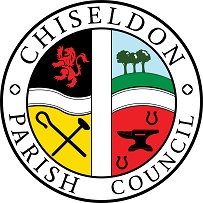 You are summoned to the Planning, Transport Development and Highways COUNCIL MEETING.AGENDAon Thursday 24th November 2022 at 7.30pm.  At the Old Chapel Office, Butts Road, Chiseldon.  Public recess   -   to receive questions and comments from the public on Council related matters.  Members of the public are allowed to address the Chairman for 3 minutes.  No decisions will be taken at this meeting. Discussion will only take place when a subject raised is within an agenda item.  Maximum 10 minutesList attendances and vote on approval of apologies for absence (Absences 			without apologies to be noted separately)2. Declarations of interests - and vote on any dispensations requested.3. Approval of minutes – from 27th October 2022. 4. Action points	5. Planning. Discussion & Vote on S/HOU/22/1516. Sevimli. 1A High Street. Erection of first floor extension and extension to garage.6. Planning.   Discussion & vote on S/HOU/22/1564. 7 Sambre Road, Ridgeway View. Erection of a porch. 7. Planning.   Discussion & vote on S/22/1656. The Sarsens, Turnball. Single storey rear extension and sun room.8. Planning. Discussion & vote on any planning applications received from Swindon Borough Council after the agenda is published. 9. Neighbourhood Plan.   Cllr Kearsey to provide any necessary update. 10. Highways.  Discuss & vote on resident’s request for support to permanently close the road between Butts Road Business Centre and High Street. 11.  Highways.  Revisit item from Autumn 2021 when the PC’s request to SBC to level the pavement dip at The Canney was not carried out.  Discuss whether CPC should fund this work.  See additional information12. Transport.   No items13.  Items for next agenda. (Cannot be discussed and/or voted on at this meeting)The next meeting will be on Thursday 22nd December 2022 7.30pm. The Old Chapel Office, Butts Road, Chiseldon.  Contact details  Mrs Clair Wilkinson,    Clerk 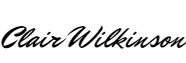 clerk@chiseldon-pc.gov.uk     Tel 01793 740744      Signed by Clerk:    C Wilkinson    Dated: 18.11.2022Committee members:Cllrs Ian Kearsey (Committee Chairman), Steve Duke (Committee Vice Chairman), Matt Harris, Jenny Jefferies, Pauline Barnes, Chris Rawlings, Danielle Simpson. Public notice – if you comment during public recess at a council meeting your personal details (such as name and address as relevant) will be recorded on the minutes.  Please advise the Clerk at the time of speaking if you do not wish your personal details to be noted.  Please see our privacy policy on www.chiseldon-pc.gov.uk for full details of how we store & manage data. Legislation to allow the council to vote and/or act:  Item 11. Pavement repairs. LGA 1972 s.136 or HA 1980 ss.43,50The public should request a copy of additional materials for agenda items, directly to the clerk at clerk@chiseldon-pc.gov.ukChiseldon Parish Council under law, has a duty to conserve biodiversity under the Natural Environment and Rural Communities Act 2006 and consider the impact of their decisions under the Crime and Disorder Act 1998 Section 17.Councillors will review their decisions when required, with these acts in mind, and they will be minuted accordingly.For more details see our “Biodiversity Duty” and Crime and Disorder” policy  which will appear on our website www.chiseldon-pc.gov.uk as soon as possible.